Отчето проведении предупредительно – профилактической акции «Внимание, дети!» в МБДОУ д/с № 26  В рамках проведения профилактической акции «Внимание, дети!» в период были проведены профилактические мероприятия по профилактике детского дорожно-транспортного травматизма, в целях предотвращения дорожно-транспортного травматизма; формирование навыков безопасного поведения детей на дорогах.Для проведения мероприятий по ПДД  «Внимание дети!», были разработаны конспекты образовательной деятельности, наглядные пособия: изображение дорожных знаков, изображения светофора, дидактический материал.В рамках акции был осуществлён комплекс мероприятий,  направленных на профилактику детского дорожно-транспортного травматизма и обучению воспитанников правилам безопасного поведения на дорогах. В связи с этим были использованы разнообразные формы работы с детьми:- Занятия-беседы по ПДД: «Азбука пешехода», «Светофор – наш друг», «Правила движения достойны уважения».- Ситуативные беседы, разговоры: «Какой бывает транспорт», «Знакомство с улицей», «Как транспорт людям помогает», «Как правильно с мамой переходить улицу», «Если ты потерялся», «Для чего нужны дорожные знаки».- Чтение художественной литературы:  Стихи и загадки о ПДД., Носов Н. «Автомобиль». Михалков С. «Дядя Стёпа - милиционер», «Моя улица».Проведение сюжетно-ролевых и дидактических игр по ПДД.Дидактические игры: «Угадай, какой знак», «Что показывает регулировщик», «Виды транспорта», «Найди и назови», «Собери знак», «Запомни-повтори!». Работа с родителями:-«Пристегни самое дорогое». Цель: пропаганда безопасного поведения участников дорожного движения, предотвращение ДТП с участием детей-пассажиров.Конструирование «Светофор». Раскраска «Кто на дороге самый главный?»А так же провели Инструктаж с педагогами по организации работы по профилактике  детского дорожно-транспортного травматизма.Результатом проведения профилактических мероприятий по ПДД стало то, что:1. Дети получили и усвоили знания о правилах поведения на дороге, научились применять полученные знания о правилах дорожного движения в играх, инсценировках, в повседневной жизни.2. Были объединены усилия педагогов и родителей в вопросе ознакомления детей с правилами дорожного движения и их соблюдению в жизни; планомерно и активно распространялись знания о правилах дорожного движения среди родителей.3. Разработаны наглядные материалы, оказывающие развивающее воздействие и познавательную стимуляцию на детей, формирование у детей знаний о культуре поведения на дороге, воспитанию ответственности за безопасность своей жизни и жизни других людей.Анализируя работу по проведению мероприятий по дорожной безопасности, можно сделать вывод, что благодаря систематизации мероприятий:- У сотрудников МБДОУ д/с № 26 повысился уровень педагогической компетентности по формированию основ дорожно-транспортного травматизма;- У детей сформировался фундамент знаний правил дорожной безопасности и умение регулировать своё поведение в соответствии с различными чрезвычайными ситуациями;- У родителей повысился уровень знаний о методах и приёмах ознакомления детей с правилами дорожной безопасности.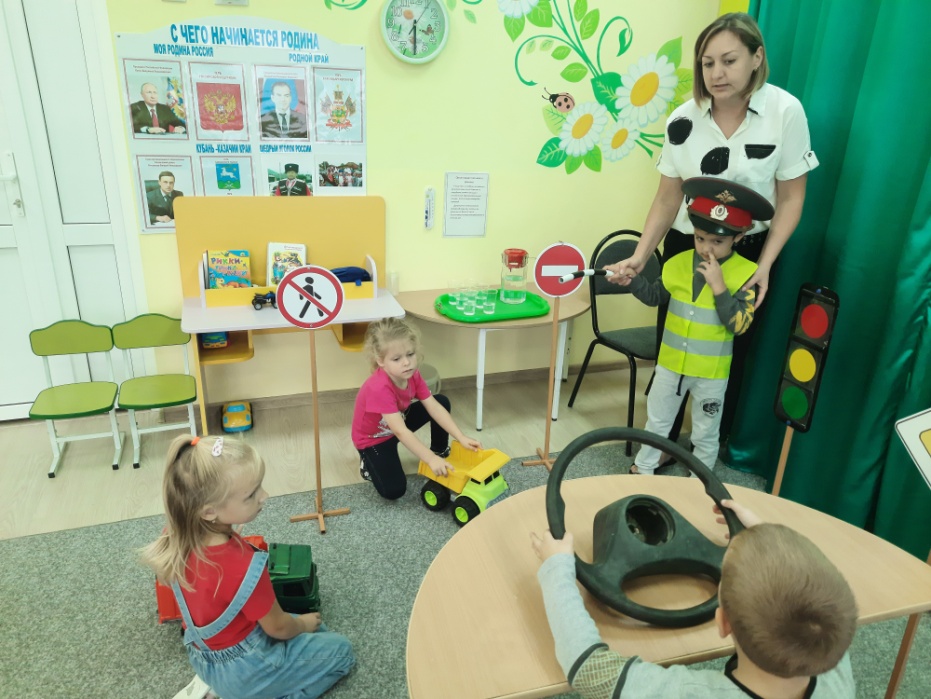 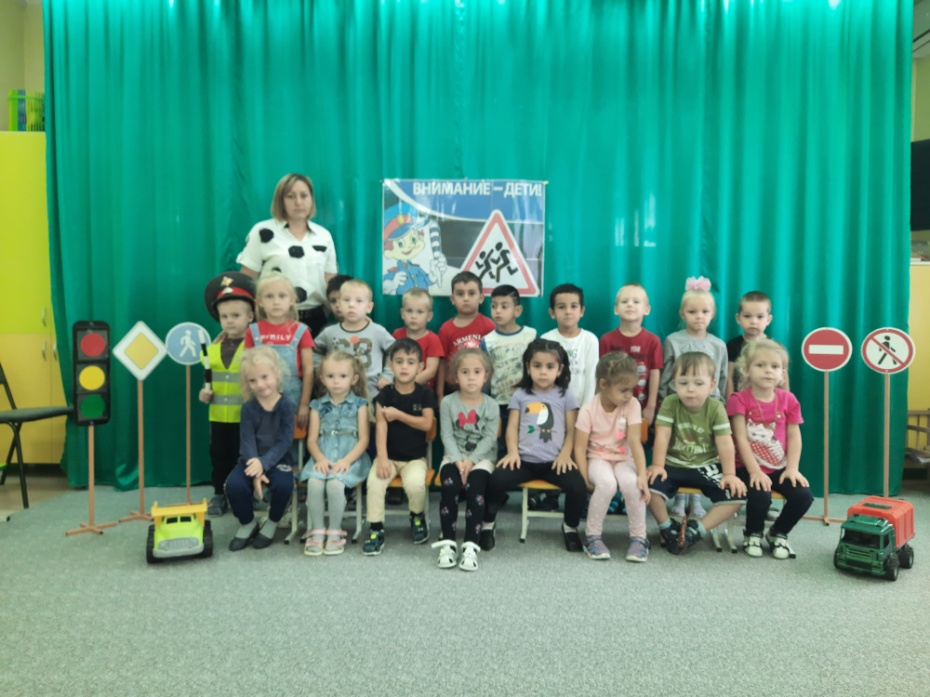 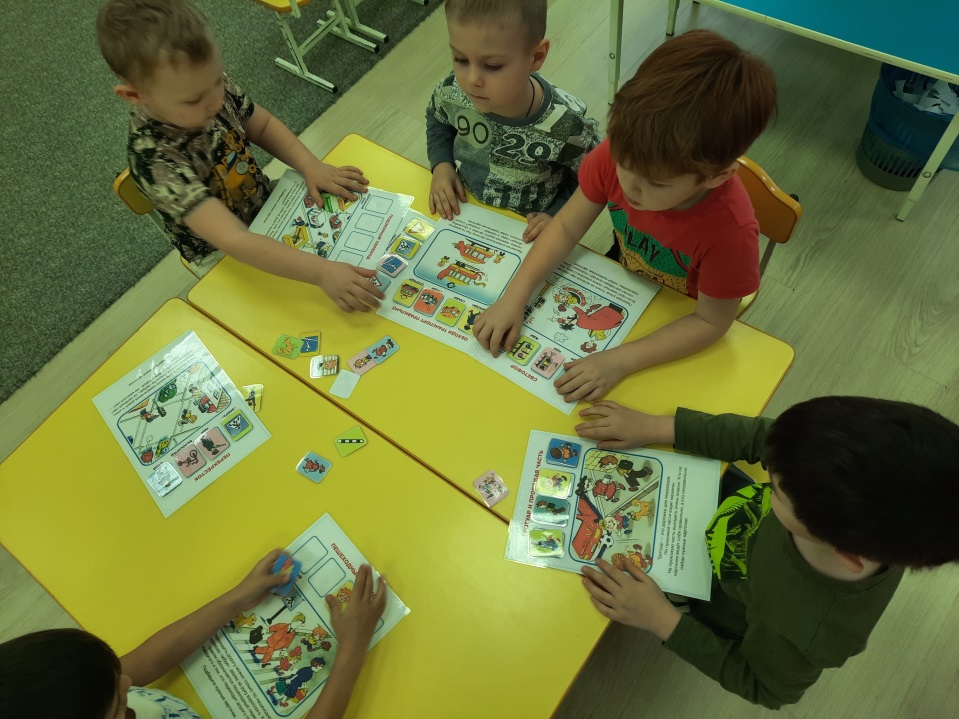 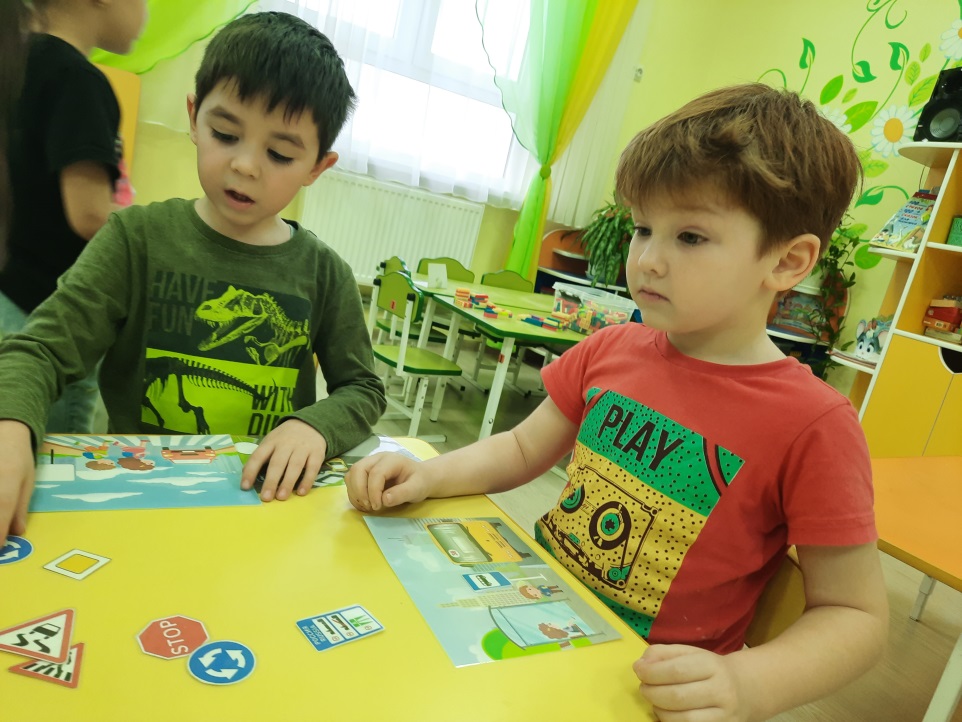 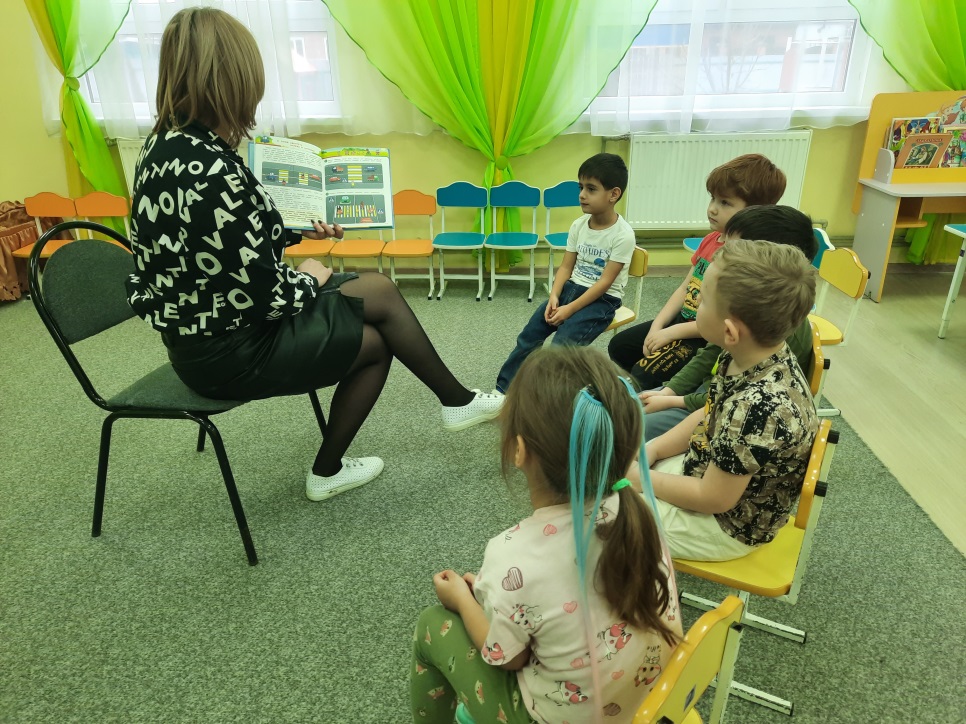 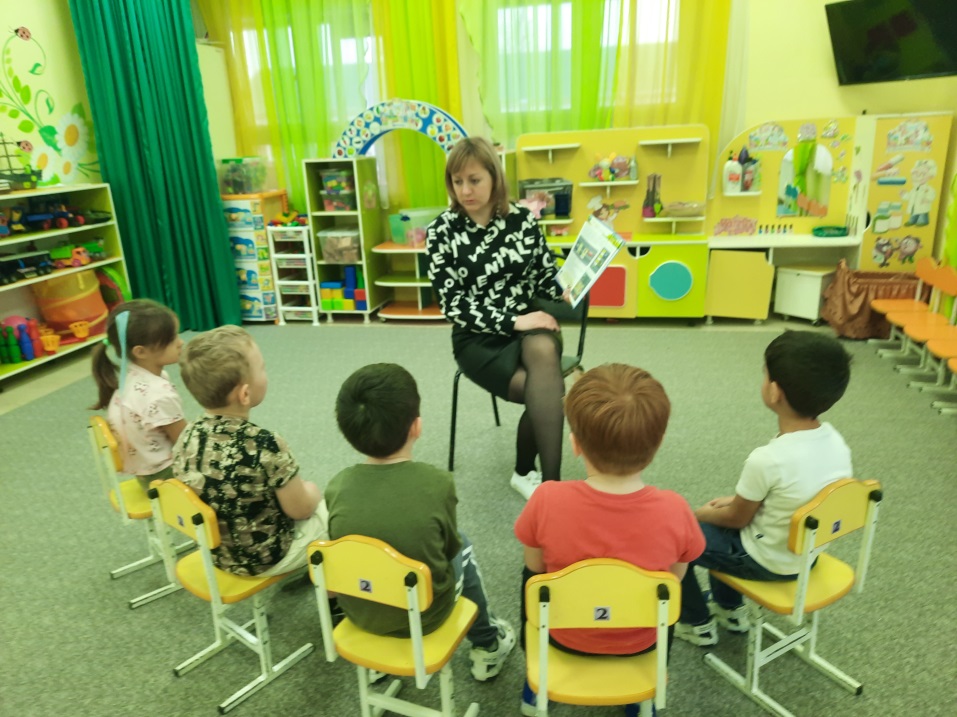 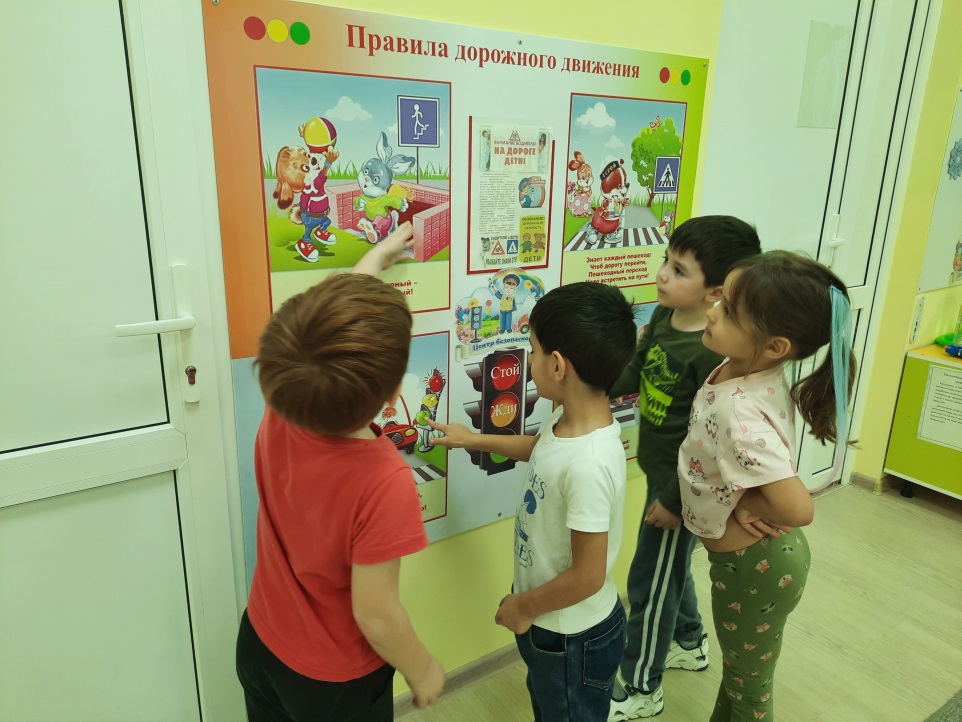 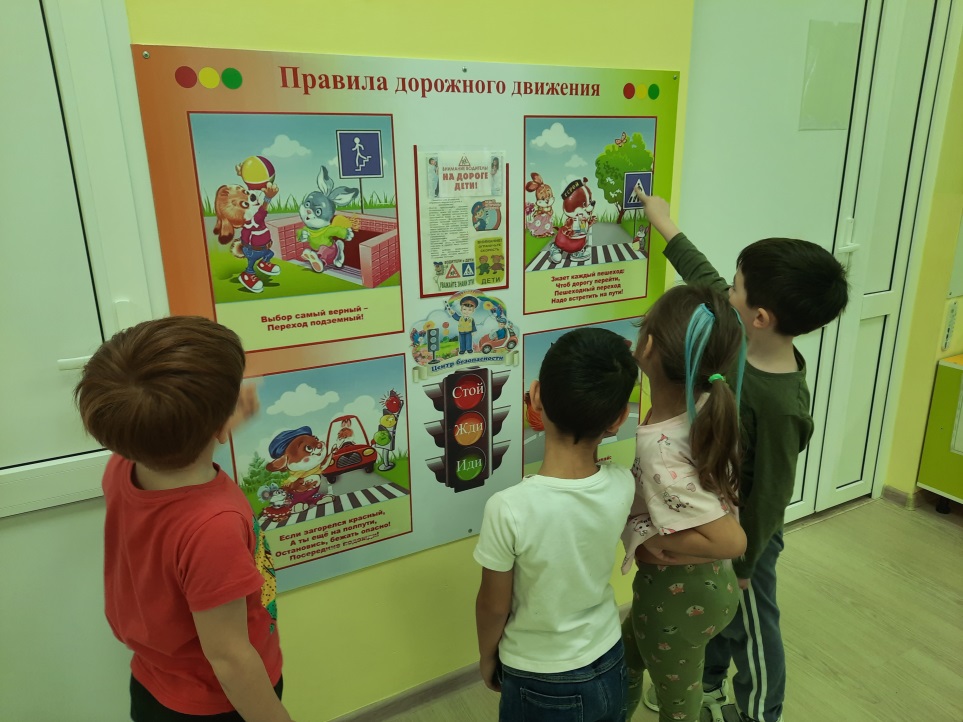 